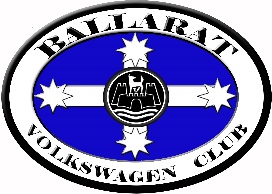 FIRST YEAR OF MEMBERSHIP IS ON A PRO-RATA BASIS AFTER 31 AUGUST.ALL PROCEEDING YEARS, MEMBERSHIP FEES DUE ANNUALLY 1ST JULYPersonal Details (Please complete for each financial member. Attach list if insufficient space) PLEASE PRINT CLEARLYContact Details (Require Details of First Named Member Only for Family Memberships)Vehicle Details Are you interested in having your vehicle/s put on club plates through the BVWC?  Yes			  No         Details of any non-financial members who may attend BVWC activities with you Declaration - To be Completed & Signed by Each Financial Member Payment Details (Please tick applicable box)                                  Payable Amount to the Ballarat Volkswagen Club Inc. based on Pro-rata Fee Schedule below is:$ Pro-rata Fee Schedule (New Members ONLY)Pro-rata Fee Schedule (New Members ONLY) New Member New MemberMembership Types (Please Tick Applicable Box)Please see next page for pro-rate fees due.   Single     (1 financial member only.)  Double   (2 financial members.)  Family   (2 financial family members with option to                      add extra members aged over 18 years                            available at an additional cost.)   Children under 18 years of age are welcome to attend runs & social events, but are ineligible to be financial membersChildren under 18 years of age are welcome to attend runs & social events, but are ineligible to be financial membersFirst Name: Surname:First Name:Surname:First Name:Surname:Street Address:Street Address:Suburb:Suburb:Post Code:Phone/Mobile 1:Email 1:Email 1:Phone/Mobile 2:Email 2:Email 2:YearModelName of Spouse/Partner (if applicable):Name/s of children under 18 years:Dietary Requirements: I/We, …………………………………………………………………………………………………………wish to apply for NEW membership with the Ballarat Volkswagen Club Inc. I/We shall support the purposes of the BVWC. I/We agree to comply with the club’s rules.     I/We, …………………………………………………………………………………………………………wish to apply for NEW membership with the Ballarat Volkswagen Club Inc. I/We shall support the purposes of the BVWC. I/We agree to comply with the club’s rules.     Signed:Date: Signed: Date: Signed: Date:  Cash           Cheque           Direct Deposit Direct DepositWestpac Bank, 302 Sturt Street, Ballarat.BSB: 033 605   Account Number:  37 8795Reference= Your First & Last Name/sChequePayable to: The Ballarat Volkswagen Club Inc.Mailing DetailsPlease post completed form and payment to: The Treasurer c/o the Ballarat Volkswagen Club Inc.PO Box 99W Ballarat West VIC 3350, orEmail: ballaratvwclubinc@gmail.comNew Member Joining MonthPro-rata Fees PayablePro-rata Fees PayablePro-rata Fees PayableNew Member Joining MonthSINGLEDOUBLE / FAMILYFAMILY PLUS(COST PER ADDITIONAL MEMBER)1 July – 31 August $45.00$55$10September$37.50$45.80$8.30October$33.75$41.22$7.47November$30.00$36.64$6.64December$26.25$32.06$5.81January$22.50$27.48$4.98February$18.75$22.90$4.15March$15.00$18.32$3.32April$11.25$13.74$2.491 May – 30 June(includes membership until 30 June in the following financial year)$45.00 $55$10New Member Joining MonthPro-rata Fees PayablePro-rata Fees PayablePro-rata Fees PayableNew Member Joining MonthSINGLEDOUBLE / FAMILYFAMILY PLUS(COST PER ADDITIONAL MEMBER)1 July – 31 August $45.00$55$10.00September$33.75$41.22$6.20October$30.00$36.64$6.60November$26.25$32.06$5.80December$22.50$27.48$4.98January$18.75$22.90$4.15February$15.00$18.32$3.32March$11.25$13.74$2.29April$7.50$9.16$2.491 May – 30 June(includes membership until 30 June in the following financial year)$48.75$59.58$11.66